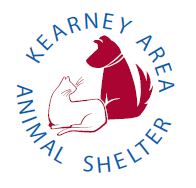 Reminder:Kittens will need further vaccinations after adoption.  It is very important for the health of your kitten to schedule a follow up veterinary appointment for future kitten shots.**We do not test kittens under 6 months for FELV/FIV. Your vet may recommend it on your next visit.**Kitten vaccination scheduleFirst visit (6 to 9 weeks)Flea/Tick/ De-wormerupon initial examFecal exam for parasitesVaccination for feline leukemia at 9 weeksVaccinations for rhinotracheitis, calcivirus, panleukopenia and chlamydia at 9 weeksSecond visit (12 weeks)Second vaccinations for rhinotracheitis, calcivirus, and panleukopenia and chlamydia Second feline leukemia vaccineRabies vaccine